Spoštovani starši, v Svetovalnem centru za otroke, mladostnike in starše Maribor bomo izvajali ŠOLO ZA STARŠE –Vzgojne potrebe odraščajočih in izzivi starševstva.V šolo za starše se lahko vključijo starši otrok in mladostnikov, ki želijo izboljšati starševske veščine in vzgojno učinkovitost pri soočanju z izzivi odraščanja. Vabimo starše predšolskih otrok, osnovnošolcev in dijakov - tako tiste, ki se želijo vzgojno opremiti za preprečevanje težav, kot tiste, ki bi radi omejili morda že izražene težave svojih otrok in mladostnikov. V šoli za starše se bomo izobraževali o  vzgojnih potrebah odraščajočih in o ustreznem vzgojnem pristopu staršev. Na srečanjih se bomo pogovarjali, spoznavali teorijo, izmenjevali izkušnje, vadili, ...  Utemeljili bomo potrebo po  ljubeči in avtoritativni vzgoji ter potrebo po kakovostnih medosebnih odnosih v družini, po spodbudnem in varnem domačem okolju, ki naj odraščajoče otroke in mladostnike postopoma pripravlja na odgovorno, samostojno življenje.INFORMACIJE:SVETOVALNI CENTER ZA OTROKE, MLADOSTNIKE IN STARŠE MARIBORLavričeva 5, MariborTel: 02/23-49-700Elektronski naslov: svetovalni.center-mb@guest.arnes.siwww.svetovalnicenter-mb.siŠolo za starše bova vodilaMajda Marinšek, univ. dipl. socialna delavka in dr. Mitja Muršič, univ. dipl. socialni pedagog, v prostorih Svetovalnega centra za otroke, mladostnike in starše Maribor, Lavričeva 5, Maribor.Srečali se bomo 10 krat po 90 minut,ob  ponedeljkih ob 17. uri.PREDVIDENI TERMINI SREČANJ ŠOLE ZA STARŠE:26.11.201810.12.20187.1.201921.1.20194.2.201925.2.201911.3.20191.4.201915.4..20196.5.2019Prijavite se lahko na elektronskem naslovu: svetovalni.center-mb@guest.arnes.siali po telefonu: 02/23-49-700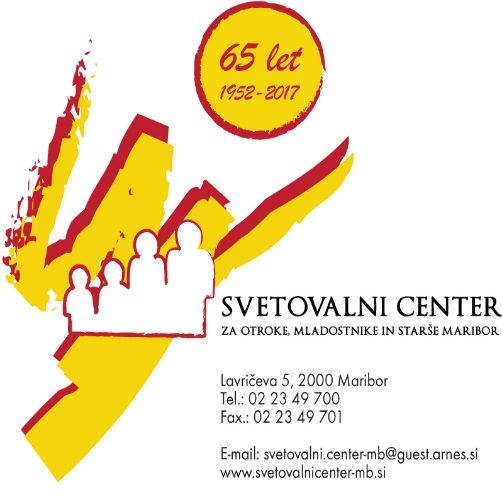 